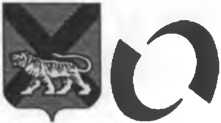 УПОЛНОМОЧЕННЫЙ ПО ЗАЩИТЕ ПРАВ
ПРЕДПРИНИМАТЕЛЕЙ
В ПРИМОРСКОМ КРАЕПАМЯТКАдля предпринимателей сферы торговли и услуг по исполнению Постановления Губернатора Приморского края от 12.10.2020 №147-пг при взаимодействии спотребителями"Юридическим лицам и индивидуальным предпринимателям, осуществляющим деятельность по продаже товаров, оказанию услуг, выполнению работ, обеспечивать соблюдение гражданами санитарно-эпидемиологических требований, не допуская посетителей в торговые объекты, места оказания услуг, выполнения работ и не осуществляя продажу товаров, оказание услуг, выполнение работ при отсутствии у посетителей средств индивидуальной защиты органов дыхания (маски, респираторы и иные средства защиты органов дыхания).Юридическим лицам и индивидуальным предпринимателям, осуществляющим деятельность по перевозке пассажиров и багажа железнодорожным, внеуличным, городским наземным электрическим, автомобильным транспортом, в том числе легковым такси, обеспечивать соблюдение гражданами санитарно-эпидемиологических требований, исключая нахождение пассажиров в транспортных средствах при отсутствии у них средств индивидуальной защиты органов дыхания (маски, респираторы и иные средства защиты органов дыхания)."Исполняйте все рекомендации Роспотребнадзора для своей отрасли, рекомендации смотрите по ссылке: https://www.rospotrebnadzor.ru/region/korono virus/rekomendatsii- dlva-biznesa-covid-19.php.Обеспечьте сотрудников медицинскими масками и контролируйте их использование при нахождении сотрудников на рабочем месте.Ознакомьте всех сотрудников под подпись с нормами Постановления Губернатора Приморского края от 12.10.2020 №147-пг, см. выше.Разместите на видном месте объявление об обязательном применении медицинских масок посетителями в торговом объекте, месте оказания услуг, выполнения работ и запрете входа и обслуживания посетителей при отсутствии у них медицинских масок.Разместите на видном месте для посетителей информацию об административной ответственности и суммах административных штрафов за несоблюдение гражданами санитарно-эпидемиологических требований, информацию смотрите по ссылке: https://primorskv.ru/upload/medialibrarv/94f/94fl487c948a8767a32f876891acbcf7.pdf.По возможности организуйте «входной фильтр» на предприятии во избежание посещения предприятий посетителями без медицинских масок.Организуйте на входе на видном месте продажу (выдачу) медицинских масок.Обеспечьте наличие антисептических средств для рук на входе и на расчетных узлах.В торговом зале и перед кассами нанесите разметки, позволяющие соблюдать расстояние между посетителями не менее 1,5 м.При неисполнении посетителями требований Постановления Губернатора Приморского края от 12.10.2020г №147-пг и отсутствии должной реакции со стороны посетителей на замечания сотрудников предприятия вызывайте полицию.